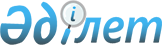 Об установлении ветеринарного режима Карантинной зоны с введением ограничительных мероприятий на территории Жаксыбайского аульного округа Жанибекского района
					
			Утративший силу
			
			
		
					Постановление акимата Жанибекского района Западно-Казахстанской области от 30 декабря 2010 года N 356. Зарегистрировано Департаментом юстиции Западно-Казахстанской области 3 февраля 2011 года N 7-6-117. Утратило силу постановлением акимата Жанибекского района Западно-Казахстанской области от 22 ноября 2011 года № 244      Сноска. Утратило силу постановлением акимата Жанибекского района Западно-Казахстанской области от 22.11.2011 № 244      Руководствуясь Законами Республики Казахстан от 23 января 2001 года "О местном государственном управлении и самоуправлении в Республике Казахстан" и от 10 июля 2002 года "О ветеринарии", на основании представления Жанибекского районного главного государственного ветеринарного инспектора от 13 декабря 2010 года N 778, принимая во внимание социальную угрозу заболевания бруцеллезом, обеспечения противоэпизоотический мероприятий и предотвращения заболевания бруцеллезом среди жителей округа районный акимат ПОСТАНОВЛЯЕТ:



      1. В связи с возникновением бруцеллеза среди крупного рогатого скота установить ветеринарный режим карантинной зоны с введением ограничительных мероприятий на территории Жаксыбайского аульного округа Жанибекского района.



      2. Рекомендовать государственному учреждению "Жанибекская районная территориальная инспекция Комитета государственной инспекции в агропромышленном комплексе Министерства сельского хозяйства Республики Казахстан" (по согласованию) совместно с акимом Жаксыбайского аульного округа, обеспечить своевременно и полное выполнение санитарных и ветеринарных мероприятий.



      3. Данное постановление вводится в действие со дня первого официального опубликования.



      4. Контроль за выполнением настоящего решения возложить на заместителя акима района К. А. Менеева.      Аким района                      Р. К. Утешев      СОГЛАСОВАНО:      Начальник государственного

      учреждения "Жанибекская

      районная территориальная

      инспекция Комитета

      государственной инспекции

      в агропромышленном комплексе

      Министерства сельского хозяйства"

      _____________А. Х. Телагисов

      05.01.2011 г.
					© 2012. РГП на ПХВ «Институт законодательства и правовой информации Республики Казахстан» Министерства юстиции Республики Казахстан
				